Je souhaite adhérer à l'association Courir A Corps-Nuds pour la saison 2021 / 2022 (de septembre 2021 à septembre 2022)La cotisation pour adhérer au CAC est de 30 €.  (*) Exceptionnellement, la cotisation pour les adhérents inscrit sur la saison 2020 / 2021 est gratuite (COVID). La participation à la marche Nordique implique l’adhésion à la FFR soit une cotisation complémentaire de 26 €.Je certifie sur l'honneur être apte à la pratique de la course à pied et ne présenter aucune contre-indication médicale pour participer à toutes les activités de l’association.Je soussigné(e) déclare avoir souscrit une assurance individuelle corporelle auprès d’un assureur agréé.Je renonce librement et volontairement par la présente à intenter des recours, des réclamations, quels qu'ils soient, contre l'association relativement à des blessures ou des pertes matérielles que je pourrais subir en raison de ma participation aux activités de l'association.J'autorise l'association à utiliser mon image dans le cadre de toutes publications ayant pour sujet Courir A Corps-Nuds : WEB, Blog, Articles de presse, télévision, radio ou tout autre média.Saison 2021/2022Bulletin d'adhésion à l’Association Courir A Corps-Nuds 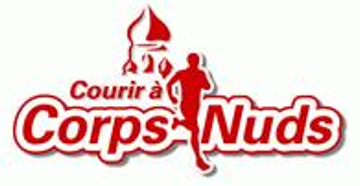 Activités pratiquées Activités pratiquées Pièces à fournir pour mon adhésion : ☐Course à pied30 €Chèque bancaire d'un montant de 30.0 € (*)Un certificat médical datant de moins d’1 an autorisant la pratique de la course à pied en compétitionPPG - 30 € Chèque bancaire d'un montant de 30.0 € (*) Marche Nordique56 € Chèque bancaire d'un montant de 56.0 € (*) incluant la licence FFR).  Un certificat médical datant de moins d’1 an autorisant la pratique de la course à pied en compétition ou d’un certificat médical datant de moins d’1 an autorisant la pratique la marche rapide pour les personnes ne pratiquant que la marche nordiqueLe règlement se fait par Chèque bancaire à l'ordre de « Courir A Corps-Nuds. » Le règlement se fait par Chèque bancaire à l'ordre de « Courir A Corps-Nuds. » Nom PrénomDate de naissanceAdresse (rue, code postal, ville) EmailTél domicile / portableEn cas d'urgence, prévenir : Nom / Prénom /Tél.Date du certificat médicalGroupes WhatsApp Course☐Marche☐PPG☐Date, Nom, Prénom et SignaturePrécédés de la mention « Lu et approuvé »